Checklist: Of the periods up 100 AD that you have studied, which of the societies of the prehistoric and ancient world would you rather have lived in? 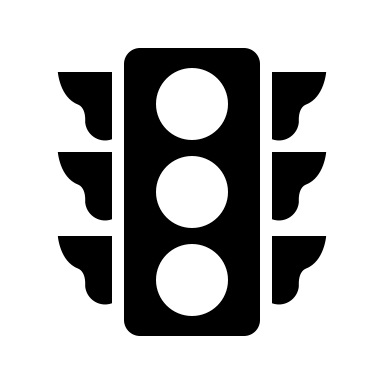 Range: You have a range of evidence about the following areas of life; housing, transport, religion, government and power, wealth for a variety of ordinary people; rich, women, children and slaves You have included a range of societies to compare; Skara Brae, Ancient Egypt and Ancient RomeDepth:Each group in society (rich, women, children and slaves) has several pieces (at least 5) of evidence to support it across the 3 societiesYou fully explain how the evidence supports your answer to the questionStructure:There is a clear introduction that introduces the question and some of the main ideas you will discuss setting the scene and signaling the reader where you will lead themEach paragraph begins with a ‘BIG IDEA’ on why one society is better than anotherEach paragraph has at least 5 pieces of evidence to support the ‘BIG IDEA’Each paragraph finishes by explaining how the evidence links back to the ‘BIG IDEA’There is a conclusion that directly answers the question in a summary form and leaves the reader satisfied that the question has been answeredAnalysis:You have used a range of language from the literacy sheet that encourages good analysis:‘One way in which Ancient Rome was a better place to live than Egypt was in…(transport, medicine, entertainment’)‘A significant difference between the two societies was…’‘Slaves, rich, women, children would have preferred to have lived in… because….’WHAT WORKED WELL… (WWW)EVEN BETTER IF… (EBI)